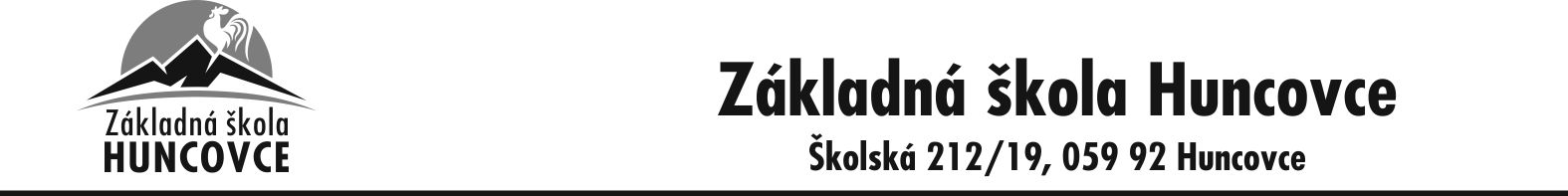 ŽIADOSŤ O VYJADRENIE NA ÚČEL POSKYTNUTIA PODPORNÉHO OPATRENIAMeno:	.....................................................	Priezvisko: .............................................................Adresa trvalého pobytu:   ............................................................................................................žiadampodľa §145b zákona č, 245/2008 o výchove a vzdelávaní (školský zákon) a o zmene a doplnení niektorých zákonovo vyjadrenie na účel poskytnutia podporného opatrenia predcéru / syna:	..............................................................................................................................V ...................................................Dátum ..........................................--------------------------------------------------------------------vlastnoručný podpis žiadateľaZdôvodnenie žiadosti (nepovinné):......................................................................................................................................................................................................................................................................................................................................................................................................................................................................................................................................................................................................................................................................................................................................................................................................................................................................................................................................................................................................................................................................................................................................................................................................................................................................................................................................................................................................................................................................................................................................................................